												Alla DITTAOggetto: 	Informativa ai sensi e per gli effetti dell’art. 13 del GDPR 2016/679 e della normativa nazionale vigente relativi alla tutela del trattamento dei dati personali.In osservanza delle normative in oggetto, l’Istituto Comprensivo di Maserada sul Piave, in qualità di Titolare del Trattamento dei dati personali, è tenuto a fornire le informazioni appresso indicate riguardanti il trattamento dei dati personali in suo possesso in assolvimento delle finalità istituzionali disciplinate dalla norme che regolamentano l’istruzione scolastica nonché per le Leggi 15.3.1997 n.59, D.Lgs. 16.4.1994 n.297, L.31.3.1998 n.112, 24.6.1997 n.196, L. 20.1.1999 n.9, D.M. 15.3.1997, L.5.2.1992 n.104, D.P.R.22.12.1967 n.1518, D.P.R. 26.1.1999 n.355 e per quelle ad esse correlate.  La informiamo che si considerano di rilevante interesse pubblico, ai sensi dell’art. 6 lettera E, dell’art. 9 lettera G del GDPR 2016/679 e dalla normativa nazionale vigente, le finalità di istruzione e di formazione in ambito scolastico e che, per la tutela della privacy, l’Istituto scolastico ha adottato un Manuale della Privacy che è in visione presso la segreteria e nel quale sono analiticamente descritti gli adempimenti necessari e riportate le istruzioni impartite ai propri operatori al fine di migliorare l’offerta dei propri servizi e di garantire la tutela della riservatezza mediante la conformazione del trattamento dei dati personali, comuni e sensibili, secondo modalità volte a prevenire violazioni dei diritti, delle libertà fondamentali e della dignità dell'interessato.La informiamo inoltre che il trattamento dei suoi dati personali avrà le seguenti finalità:predisposizione comunicazioni informative precontrattuali e istruttorie rispetto alla stipula del contratto;esecuzione del contratto e conseguente gestione amministrativa e contabile;adempimento di obblighi derivanti da leggi, contratti, regolamenti in materia di igiene e sicurezza del lavoro, in materia fiscale, in materia assicurativa;tutela dei diritti in sede giudiziaria.Le forniamo a tal fine le seguenti ulteriori informazioni:Il trattamento dei Suoi dati personali sarà improntato a principi di correttezza, liceità e trasparenza e di tutela della Sua riservatezza e dei Suoi diritti;I dati personali trattati sono esclusivamente quelli necessari e pertinenti alle finalità del trattamento;I Suoi dati personali verranno trattati anche con l'ausilio di strumenti elettronici o comunque automatizzati con le modalità e le cautele previste dal GDPR 2016/679 e dalla normativa nazionale vigente e conservati per il tempo necessario all'espletamento delle attività istituzionali, gestionali e amministrative riferibili alle predette finalità;I dati oggetto del trattamento potranno essere comunicati, in Italia e all’Estero, a soggetti esterni alla istituzione scolastica per fini connessi o funzionali al miglioramento della efficacia e dell'efficienza dei servizi amministrativi e gestionali. Tra i soggetti esterni si citano il MIUR, l'Ufficio Scolastico Regionale, Centro Servizi Amministrativi, Amministrazioni locali competenti per territorio, Collegio dei Revisori dei Conti, nostra rete di agenti, società di factoring, istituti di credito, società di recupero crediti, società di assicurazione del credito, società di informazioni commerciali, professionisti e consulenti, aziende operanti nel settore del trasporto, soggetti che possono accedere ai Vostri dati in forza di disposizione di legge e persone fisiche e giuridiche responsabili di attività connesse con il funzionamento della istituzione scolastica.Le ricordiamo inoltre:che il conferimento dei dati richiesti è indispensabile a questa istituzione scolastica per l'assolvimento dei suoi obblighi istituzionali e il consenso non è richiesto per i soggetti pubblici e quando il trattamento è previsto dalla legge, da un regolamento o dalla normativa comunitaria;che il conferimento dei dati richiesti è indispensabile a questa istituzione scolastica per l'assolvimento dei suoi obblighi istituzionali e contrattuali, pertanto il mancato consenso al trattamento può comportare il mancato o parziale espletamento di tali obblighi;che in ogni momento potrà esercitare i Suoi diritti nei confronti del titolare del trattamento, ai sensi degli artt. dal 15 al 22 del GDPR 2016/679 e dalla normativa nazionale vigente, presentando apposita istanza (eventualmente potrà richiedere in segreteria o al Delegato Privacy dei dati personali l’apposito modulo di richiesta).Tempi di conservazione dei dati:I dati forniti verranno conservati presso i nostri archivi secondo i seguenti parametri:Legge 7 ago.1990 n. 241, Nuove norme in materia di procedimento amministrativo e di diritto di accesso ai documenti amministrativi (modificata dalla legge 11 feb. 2005 n.15).DPR 27 giu. 1992 n.352, Regolamento per la disciplina… del diritto di accesso ai documenti amministrativi.D.Lgs 24 feb. 1997 n.39, Attuazione della Direttiva europea 90/313 concernente la libertà di accesso alle informazioni in materia di ambiente.DPCM 28 ott. 1999, Direttiva sulla gestione informatica dei flussi documentali nelle Pubbliche Amministrazioni.Legge 21 lug. 2000 n.205, Disposizioni in materia di giustizia amministrativa.D.Lgs 18 ago. 2000 n.267, Testo unico delle leggi sull’ ordinamento degli Enti locali.DPCM 31 ott. 2000, Decreto contenente regole tecniche per il protocollo.DPR 28 dic. 2000 n. 445 Testo unico sulla documentazione amministrativa DPR 7 apr. 2003 n.137, Regolamento in materia di firme elettroniche.D.Lgs 30 giu. 2003 n. 196, Codice in materia di protezione dei dati personaliDM Ministero dell’innovazione e tecnologie 14 ott. 2003, Linee guida per l’adozione del protocollo informatico e per il trattamento informatico dei procedimenti amministrativi.DPCM 13 genn. 2004, Regole tecniche per la formazione, la trasmissione, la conservazione, la duplicazione, la riproduzione e la validazione, anche temporale, dei documenti informatici.D.Lgs 22 genn. 2004 n.42 Codice dei beni culturali e del paesaggio (art. 10, c.2-b e successivi).Deliberazione CNIPA 19 feb. 2004 n.11/2004, regole tecniche per la riproduzione e conservazione di documenti su supporto ottico idoneo a garantire la conformità dei documenti agli originali.DPR 11 feb. 2005 n. 68, Regolamento per l’utilizzo della posta elettronica certificata.Deliberazione CNIPA 17 feb. 2005 n. 4/2005, Regole per il riconoscimento e la verifica del documento informatico.D.Lgs 28 feb. 2005 n. 42, Istituzione del Sistema Pubblico di Connettività e della rete internazionale della Pubblica amministrazione.D.Lgs 7 marzo 2005 n. 82, Codice dell’amministrazione digitale.Trasferimento dei dati all’estero.I Vostri dati potranno essere comunicati e/o trasmessi all’estero, anche verso Paesi Terzi non europei, solo in merito a quanto disposto dall’art. 46 c.2a o per motivi esclusivamente tecnici legati alla struttura del Sistema Informativo istituzionale e/o all’applicazione di misure di sicurezza tecniche e organizzative ritenute idonee dal Titolare (cit. art. 32 GDPR 2016/679).Diritti dell’interessato.Relativamente ai dati personali medesimi l’interessato può esercitare i diritti previsti dagli artt. dal 15 al 22 del GDPR 2016/679 e dalla normativa nazionale vigente. In caso di sottoscrizione di una qualsiasi forma di consenso al trattamento richiesto dall’Istituto Comprensivo di Maserada sul Piave si fa presente che l’interessato può revocarlo in qualsiasi momento, fatti salvi gli adempimenti obbligatori previsti dalla normativa vigente al momento della richiesta di revoca, contattando il Titolare del trattamento ai recapiti di seguito riportati.Titolare del trattamento.Il titolare del trattamento, al quale Lei potrà rivolgersi per far valere i diritti di cui agli artt. dal 15 al 22 del GDPR 2016/679 e dalla normativa nazionale vigente sopra trascritti, è l’Istituto Comprensivo di Maserada sul Piave, con sede in Via Stadio, 3 - 31052 Maserada sul Piave (TV). Il Delegato Privacy è la D.ssa Anna Maria Provenzano. I citati diritti potranno essere da Lei esercitati anche mediante l’invio di comunicazioni al seguente indirizzo di posta elettronica: tvic85700g@istruzione.it.Il Responsabile della Protezione dei Dati (RPD) è raggiungibile al seguente indirizzo: Andrea Paro - Responsabile della Protezione dei dati personali, via Europa 3, IT-31052, Maserada Sul Piave (TV), email: rpd@legalmail.it.Diritto di reclamo.Gli interessati che ritengono che il trattamento dei dati personali a loro riferiti avvenga in violazione di quanto previsto dal REGOLAMENTO UE 2016/679 hanno il diritto di proporre reclamo all’Istituto Comprensivo di Maserada sul Piave, come previsto dall'art. 77 del REGOLAMENTO UE 2016/679 stesso, o di adire le opportune sedi giudiziarie (art. 79 del REGOLAMENTO UE 2016/679)Maserada sul Piave,         /  /2018      				       IL DIRIGENTE SCOLASTICO							   	             Dott.ssa Paola BortolettoISTITUTO COMPRENSIVO DI MASERADA SUL PIAVE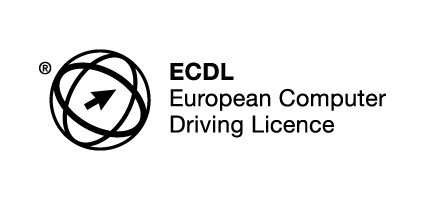 Via dello Stadio 3 – 31052 Maserada sul Piave (TV) - - Tel. 0422/778028  - - Fax.0422/ 729900 CODICE: TVIC85700G  ●  C.F.  94105490265   ●  pec: TVIC85700G@pec.istruzione.it E- mail: TVIC85700G@istruzione.it    ●    sito istituzionale:  w w w . i c m a s e r a d a . gov.i t